TEORÍA GENERAL DEL NEGOCIO JURÍDICO
MAESTRÍA EN DERECHO NOTARIAL Y REGISTRAL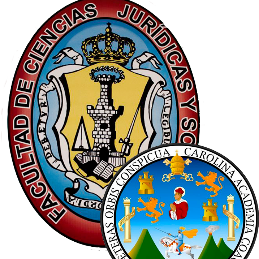 UNIVERSIDAD DE SAN CARLOS DE GUATEMALA –USAC-PRIMER SEMESTRE CICLO 2022PROGRAMA DE ESTUDIOS PRESENTACIÓNEste curso tiene un propósito teórico introductorio y se presenta en el formato de todos los programas que se cursan en las Maestrías de la Escuela de Postgrado de la Facultad de Ciencias Jurídicas y Sociales de la Universidad de San Carlos de Guatemala, en donde se acordó elaborar un programa común para que todos los profesores de la materia desarrollen sus tareas docentes conforme a un contenido único en las diferentes secciones. En la Teoría general del negocio jurídico, se estudia el negocio jurídico, su desarrollo, características, conformación, formalización y principios, entre otros, con el propósito que el alumno tenga el adecuado conocimiento con propiedad de los mismos y la legislación que le sea aplicable. OBJETIVO GENERAL: Estudiar adecuadamente los contenidos de la teoría general del Negocio Jurídico, que el maestrando analice e interprete la doctrina, jurisprudencia y normas jurídicas inherentes al Negocio Jurídico. OBJETIVOS ESPECÍFICOS: Conocer la teoría general del negocio jurídico y la del contrato.Identificar las características del negocio jurídico.Diferenciar el negocio jurídico con el instrumento público. Establecer los vicios del consentimiento y sus consecuencias jurídicas. Conocer la responsabilidad del notario en la simulación del negocio jurídico. CONTENIDO DEL CURSOPARTE PRIMERA DOCTRINA GENERAL DE LA AUTONOMÍA PRIVADACAPÍTULO PRIMERO: La autonomía privada1. El concepto de autonomía2. El juego de la autonomía CAPÍTULO II: La figura del negocio jurídico1. El término negocio jurídico 2. El concepto de negocio jurídico 3. Las figuras de dudoso carácter negocial 4. Clasificación general de los negocios jurídicosCAPÍTULO III: La estructura del negocio jurídico1. Los elementos del negocio jurídico 2. La declaración de voluntad 3. Las teorías sobre el valor respectivo de voluntad y declaración. 4. Criterio para la valoración de la declaración de voluntad5. Existencia de la declaración negocial 6. El silencio7. La actuación de la voluntad CAPÍTULO IV: La interpretación del negocio jurídico1. Problemática de la interpretación2. Las reglas legales de interpretaciónPARTE II VICIOS Y DEFECTOS DEL NEGOCIO JURÍDICOCAPÍTULO PRIMERO: De los vicios del negocio en general1. La distinción entre los vicios del negocio 2. La no existencia de la declaración de voluntadCAPÍTULO II: El error1. Consideraciones previas 2. Los antecedentes históricos3. El error que determina la voluntad 4. El error respecto a la declaración  5. El error del testador  CAPÍTULO III: La violencia1. La violencia como vicio de la voluntad 2. La violencia en sentido estricto CAPÍTULO IV: La intimidación1. La consideración jurídica de la intimidación2. El temor jurídicamente apreciable3. Consecuencias de la intimidación CAPÍTULO V: El dolo1. La consideración jurídica del dolo2. Requisitos del dolo que vicia la voluntad3. Consecuencias del doloCAPÍTULO VI: Significado propio de cada vicio del negocioPARTE III LA DOCTRINA DE LA CAUSACAPÍTULO PRIMERO: La causa y el carácter del negocioCAPÍTULO II: Antecedentes históricosCAPÍTULO III: La diversidad de los sistemas jurídicosCAPÍTULO IV: Las teorías sobre la causa1. Teorías sobre la existencia de la causa  2. Teorías sobre la naturaleza de la causa CAPÍTULO V: El significado de la causa del negocio CAPÍTULO VI: El ámbito de aplicación de la causaCAPÍTULO VII: La causa suficiente para la validez del negocio CAPÍTULO VIII: Los negocios atípicosCAPÍTULO IX: has obligaciones moralesCAPÍTULO X: La causa en sentido subjetivoCAPÍTULO XI: Los negocios sin causaCAPÍTULO XII: Los vicios de la causa1. Significado de los vicios de la causa2. La falsedad de la causa3. La ilicitud de la causa PARTE IV LA CAUSA Y LA RELACIÓN NEGOCIAL CAPÍTULO PRIMERO: El negocio como fundamento de la relación negocial1. El negocio como título de la relación negocial 2. Clasificaciones de los negocios conforme a su causa CAPÍTULO II: La independencia de la relación negocial1. Los negocios formales2. Los llamados negocios abstractosCAPÍTULO III: La continuada influencia de la causa1. La cláusula «rebus sic stantibus»  2. La base del negocioPARTE V LOS NEGOCIOS ANÓMALOSCAPÍTULO PRIMERO: Anomalías del negocio y negocios anómalosCAPÍTULO II: La simulación1. La simulación en general2. Ámbito de la simulación 3. La simulación absoluta4. La simulación relativa 5. La acción de simulación CAPÍTULO III: El negocio en fraude a la Ley CAPÍTULO IV: El negocio fiduciario1. El planteamiento de la cuestión2. Los antecedentes históricos3. La evolución de la doctrina de los autores4. El negocio fiduciario y el sistema jurídico español5. La titularidad fiduciariaCAPÍTULO V: El negocio indirecto PARTE VI LA INEFICACIA DE LOS NEGOCIOS JURÍDICOSCAPÍTULO PRIMERO: LOS tipos de ineficaciaCAPÍTULO II: Los negocios nulos1. La nulidad del negocio2. Significado de la nulidad del negocio 3. La acción de nulidad4. La convalecencia del negocio  5. La conversión del negocio nulo  6. La nulidad parcial CAPÍTULO III: Los negocios anulables1. Significado de la anulabilidad2. El ámbito de la anulabilidad 3. La acción de anulación4. La confirmaciónCAPÍTULO IV: Los negocios rescindibles1. La figura de la rescisión 2. El ámbito de la rescisión  3. La acción de la rescisión CAPÍTULO V: Otros tipos de ineficacia EVALUACIÓN SUJETA A CAMBIOSEVALUACIONES Y TRABAJOS 70 PUNTOS.EXAMEN FINAL: 30 PUNTOS.NOTA TOTAL: 100 PUNTOS.Mínimo para aprobar el curso: 71 puntosINVENTARIO DE RECURSOSLos propios del estudiante y los de la Escuela de Estudios de Postgrado.BIBLIOGRAFÍA MÍNIMAAguilar Guerra, Vladimir Osmán. EL NEGOCIO JURIDICO. Colección Monografías Hispalense. 5ª. Edición. Serviprensa. Guatemala 2006.Bejarano Sánchez, Manuel. OBLIGACIONES CIVILES. 3ª. Edición, Colección Textos Jurídicos Universitarios, Editorial Harla, México, D.F., 1984Borda Guillermo. EL NEGOCIO JURIDICO, Sde.Compagnucci De Caso, Rubén H. EL NEGOCIO JURIDICO. 1ª. Edición., Editorial Astrea de Alfredo y Ricardo Palma, Buenos Aires, Argentina, 1992.Contreras Ortíz, Rubén Alberto. OBLIGACIONES Y NEGOCIOS JURIDICOS CIVILES (PARTE GENERAL), 2ª. Reimpresión de la 1ª. Edición, Instituto de Investigaciones Jurídica, Universidad Rafael Landívar, Editorial Serviprensa, S.A., Guatemala 2,004.De Castro y Bravo, Federico. EL NEGOCIO JURIDICO. Editorial Civitas, 1ª. Edición, reimpresión, Madrid, España, 1,997.De La Peza, José Luis. DE LAS OBLIGACIONES. Serie Jurídica, Editorial McGraw-Hill, México, 1,975.Galindo Garfias, Ignacio. TEORIA GENERAL DE LOS CONTRATOS. 1ª. Edición, Editorial Porrúa, S.A., México, 1,996.Garibotto, Juan Carlos. TEORIA GENERAL DEL ACTO JURIDICO. 1ª. Edición, Ediciones Depalma, Buenos Aires, Argentina, 1,991.Herrera, Flavio. DERECHO ROMANO. Revista No. 28. Facultad de Ciencias Jurídicas y Sociales de la Universidad de San Carlos de Guatemala. Publicación de la Escuela de Estudios de Postgrado. Guatemala, Diciembre 2017.Larroumet, Christian. TEORIA GENERAL DEL CONTRATO. Vol. L, Traducción de Jorge Guerrero R., Editorial Temis, S.A., Santa Fe de Bogotá, Colombia, 1993.Muñoz, Nery Roberto. LA FORMA NOTARIAL EN EL NEGOCIO JURÍDICO. 10ª. Edición, Infoconsult Editores, Guatemala, 2017.Ospina Fernández, Guillermo y Eduardo Ospina Acosta. TEORIA GENERAL DEL CONTRARO Y DEL NEGOCIO JURIDICO. 1ª. Edición, Editorial Temis, S.A., Colombia, 2,000.Viteri Echeverría, Ernesto. LOS CONTRATOS EN EL DERECHO CIVIL GUATEMALTECO. Segunda reimpresión de la segunda edición. Instituto de investigaciones jurídicas, Universidad Rafael Landívar. Guatemala 2007.Y las obras que el estudiante vaya aportando relacionadas con el negocio jurídico, el contrato, la contratación, obligaciones, teoría general de los negocios, actos y contratos. LEYES:Asamblea Nacional Constituyente 1985, Constitución Política de la República de GuatemalaCódigo Civil Decreto Ley 106Código de Notariado Decreto 314Ley del Organismo Judicial Decreto 2-89Código de Comercio Decreto 2-70Código Procesal Civil y Mercantil Decreto Ley 107Otras leyes relacionadasGuatemala, febrero de 2022.MSc. Mario de Jesús Estrada Iglesias. 